CIENCIAS NATURALES1° BÁSICOObjetivo de Aprendizaje (O.A)Demostrar habilidades motrices básicas de locomoción y estabilidad a través de una variedad de juegos y actividades deportivas demostrando disposición a mejorar du condición física.Indicadores:Realizan actividades físicas que permitan mantener el cuerpo sano.Reconocen partes de su cuerpo.Completan guía de conocimiento. Instrucciones para trabajar en casa:Las alumnas supervisadas por su cuidadora realizaran las siguientes actividades:saltaran en el lugar separando brazos y piernas simultáneamente (10 repeticiones). https://www.youtube.com/watch?v=QBqwvDdw7dQLas alumnas apoyaran las rodillas en el piso buscando un equilibrio con los brazos atrás en posición de vuelo de pájaro, vuelve a su posición inicial y repite la acción 3 veces más.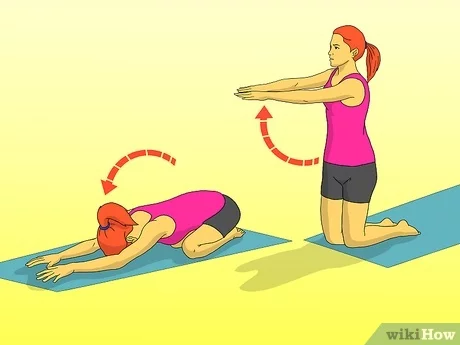 Las niñas guiadas por su cuidador realizarán ejercicios según instrucciones, tocando su cuerpo donde se les indique como: tocar cabeza, tocar brazos, tocar piernas.                         https://www.youtube.com/watch?v=71hiB8Z-03k